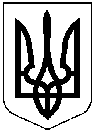 ШЕВЧЕНКІВСЬКА РАЙОННА У МІСТІ РАДАГОЛОВА РАЙОННОЇ У МІСТІ РАДИРОЗПОРЯДЖЕННЯм. Дніпро	03 лютого 2020 року 					            	№ 11-р       Про скликання XXV сесії       Шевченківської районної        у місті Дніпрі ради     Відповідно до ст. 46 Закону України «Про місцеве самоврядування в України» та п. 4 ст. 17 Регламенту Шевченківської районної у місті ради VII скликання затвердженого рішенням районної у місті ради від 22 вересня 2016    № 3,                                   ВВАЖАЮ ЗА НЕОБХІДНЕ : Скликати XXV сесію Шевченківської районної у місті ради VII скликання 14 лютого 2020 року о 1700 у приміщенні районної у місті ради за адресою:  вул. Михайла Грушевського, 70. Голова районної у місті ради                                            А.В. Атаманенко